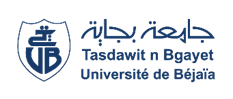 Université Abderrahmane Mira-BejaiaFaculté des Sciences Humaines et SocialesDépartement de Psychologie et OrthophoniePlanning Des Examens DETTES Rattrapage  S2 SEMESTRE DE L’ANNEE UNIVERSITAIRE 2023/2024AdministrationM1 PATHOLOGIE DU LANGAGE ET COMMUNICATIONM1 PATHOLOGIE DU LANGAGE ET COMMUNICATIONM1 PATHOLOGIE DU LANGAGE ET COMMUNICATIONM1 PATHOLOGIE DU LANGAGE ET COMMUNICATIONM1 PATHOLOGIE DU LANGAGE ET COMMUNICATIONM1 PATHOLOGIE DU LANGAGE ET COMMUNICATIONModulesDates & JoursHorairesEnseignant (e)s chargé (e)s des modulesLocauxTrouble de l’apprentissageLUNDI03-06-202413h00-14h30M. BECHATA3 ETSalle 22Entretien et évaluation clinique 2MARDI 04-06-202410h00-11h30MME. HOUARI   2 ETSalle 15Troubles du langage et des fonctions symboliquesMERCREDI 05-06-202412h00-13h30MME. BAA1 ETSalle 15Neuropsychologie cliniqueMERCREDI 05-06-202409h40-11h10MME. BAA1 ETSalle 15StatistiqueJEUDI 06-06-202410h00-11h30MME.AITMADJBER1 ETSalle 15